Cập nhật các công bố mới về COVID-19 đến ngày 05/3/2020Cục Thông tin KH&CN quốc gia xin kính gửi tới các nhà khoa học danh sách cập nhật các bài nghiên cứu mới nhất về COVID-19 được đăng hoặc chấp nhận đăng tính đến ngày 05/3/2020 trên các CSDL chính thống có uy tín trên thế giới.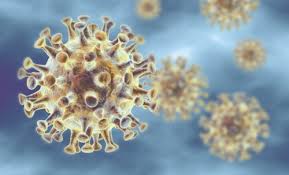 SCIENCEDIRECTTháng 6-20201. The novel Coronavirus (SARS-CoV-2) is a one health issueOne Health, Volume 9, June 2020, Article 100123Aileen Maria Marty, Malcolm K. Joneshttps://reader.elsevier.com/reader/sd/pii/S235277142030015X?token=9971CD0BF0F47358A0FF3CBD2982ED33B563BDCC7F7DDAACF16EDEE2A1F61F46F15AC8C8144FD885CA378C352924EB20Tháng 3-20201. SARS-CoV-2 infection in children: Transmission dynamics and clinical characteristicsJournal of the Formosan Medical Association, In press, corrected proof, Available online 2 March 2020Qing Cao, Yi-Ching Chen, Chyi-Liang Chen, Cheng-Hsun Chiuhttps://reader.elsevier.com/reader/sd/pii/S092966462030067X?token=15D1AF74FABEC2AC879D34462F130E01F46290F324D121D744B9256D5F767C2394F6CE354D91F576D8241E92F4FFBD9F2. A potential role for integrins in host cell entry by SARS-CoV-2Antiviral Research, In press, journal pre-proof, Available online 1 March 2020, Article 104759Christian Sigrist, Alan Bridge, Philippe Le Mercierhttps://reader.elsevier.com/reader/sd/pii/S0166354220300929?token=352E2EF844A9B8B5985583B4DCFC96A9CD45C9BF47B084681F7034AD2FBB8FD64C35F19408773939CFF2D763C709C2503. Cancer patients in SARS-CoV-2 infection: a nationwide analysis in ChinaThe Lancet OncologyVolume 21, Issue 3, March 2020, Pages 335-337Wenhua Liang, Weijie Guan, Ruchong Chen, Wei Wang, Jianxing Hehttps://reader.elsevier.com/reader/sd/pii/S1470204520300966?token=0788F2BCCF0CC143390F1EC84D56769912D83AFCAACC9A80B4B74EC5D486D095C31EB4C075931D918AD91EC6072B948B4. Recent advances and perspectives of nucleic acid detection for coronavirusJournal of Pharmaceutical Analysis, In press, journal pre-proof, Available online 1 March 2020Minzhe Shen, Yin Zhou, Jiawei Ye, Abdu Ahmed Abdullah AL-maskri, Sheng Caihttps://reader.elsevier.com/reader/sd/pii/S2095177920302082?token=6918C5C2A4FF5000FF7AD906DB517178E9D6AF1C5086C84C01C30BC18FAA8CF2B7DB2B59520641E4788C3B035B9340425. Molecular immune pathogenesis and diagnosis of COVID-19Journal of Pharmaceutical Analysis, In press, journal pre-proof, Available online 5 March 2020Xiaowei Li, Manman Geng, Yizhao Peng, Liesu Meng, Shemin Luhttps://reader.elsevier.com/reader/sd/pii/S2095177920302045?token=68161A30E4FD412900C5BE21651C1EF75A69B7D9F7641FC557D6F7C27C5E87829847A2FA10AB08261F92C066FE0A605B6. Public health might be endangered by possible prolonged discharge of SARS-CoV-2 in stoolJournal of Infection, In press, journal pre-proof, Available online 5 March 2020Yu He, Zhengli Wang, Fang Li, Yuan Shihttps://reader.elsevier.com/reader/sd/pii/S0163445320301110?token=4096BECF6D2C47445CBD3038FC2317C153E190B2D88DE933AD20B685BEDF117A3D586E1232E7670A98184753F96AEF7E7. Lymphopenic community acquired pneumonia as signature of severe COVID-19 infection: Lymphopenia in severe COVID-19 infectionJournal of Infection, In press, journal pre-proof, Available online 5 March 2020Jesús F Bermejo-Martin, Raquel Almansa, Rosario Menéndez, Raúl Mendez, Antoni Torreshttps://reader.elsevier.com/reader/sd/pii/S0163445320301109?token=6CCA617615B3D903CE86DEB9E352852382DC53FA65AB3FA33ED8DC4C1EDD9CAC949E235EE74544E54C7081B647A0F5468. Remdesivir as a possible therapeutic option for the COVID-19Travel Medicine and Infectious Disease, In press, journal pre-proof, Available online 5 March 2020, Article 101615Jaffar A. Al-Tawfiq, Ali H. Al-Homoud, Ziad A. Memishhttps://reader.elsevier.com/reader/sd/pii/S1477893920300831?token=517ECDEEA46B99735B14C856E57160A5E67A795147EA80ADFF8BADDDBDE34F89F7FB0C47CEB5247D0B00CDC090E35ABF9. A conceptual model for the outbreak of Coronavirus disease 2019 (COVID-19) in Wuhan, China with individual reaction and governmental actionInternational Journal of Infectious Diseases, In press, journal pre-proof, Available online 4 March 2020Qianying Lin, Shi Zhao, Daozhou Gao, Yijun Lou, Daihai Hehttps://reader.elsevier.com/reader/sd/pii/S120197122030117X?token=8635E04CD940CA2D51279E87D8A14FB4FC77E57665FAE2771F8682325A2BAF474D88B6229327691D13D63D1DD65F4B9210. Iranian mental health during the COVID-19 epidemicAsian Journal of Psychiatry, In press, journal pre-proof, Available online 4 March 2020, Article 101990Atefeh Zandifar, Rahim Badrfamhttps://reader.elsevier.com/reader/sd/pii/S1876201820300988?token=A7C3108D2DD2CB9A93A6660577FF21579FA6CB633D60644BAD1F005752A86FB6B235E4A93DB852461C1CA0C647C6399D11. Traditional Chinese Medicine for COVID-19 TreatmentPharmacological Research, In press, journal pre-proof, Available online 4 March 2020, Article 104743Jun-ling Ren, Ai-Hua Zhang, Xi-Jun Wanghttps://www.sciencedirect.com/science/, Article/abs/pii/S104366182030755612. Covert COVID-19 and false-positive dengue serology in SingaporeThe Lancet Infectious Diseases, In press, corrected proof, Available online 4 March 2020Gabriel Yan, Chun Kiat Lee, Lawrence T M Lam, Benedict Yan, Paul Anantharajah Tambyahhttps://reader.elsevier.com/reader/sd/pii/S1473309920301584?token=1D8D33F49645CD9AB8E8AB2A2AE02F5FE7A54E7F63E641B30A935921F327EABD71AB73079360D931586F392B04C1C61013. Outbreak investigation for COVID-19 in northern VietnamThe Lancet Infectious Diseases, In press, corrected proof, Available online 4 March 2020Hai Nguyen Thanh, Truong Nguyen Van, Huong Ngo Thi Thu, Binh Nghiem Van, Thu-Anh Nguyenhttps://reader.elsevier.com/reader/sd/pii/S1473309920301596?token=4CA8F9C2BC4CC77F30A57B627B50E425CA1A1BA95FFAC9FB3872CED2B39C780802825610CB0AFBD7C66B475078059D9314. Mitigate the effects of home confinement on children during the COVID-19 outbreakThe Lancet, In press, corrected proof, Available online 4 March 2020Guanghai Wang, Yunting Zhang, Jin Zhao, Jun Zhang, Fan Jianghttps://reader.elsevier.com/reader/sd/pii/S014067362030547X?token=62ECD7728D3B9FDD64311051CBE9CB77AFCAA5CCB55D126896FD0C1AAAA317289EEC99F739362FDA923F708B4D97141915. Li Wenliang, a face to the frontline healthcare worker? The first doctor to notify the emergence of the SARS-CoV-2, (COVID-19), outbreakInternational Journal of Infectious Diseases, In press, journal pre-proof, Available online 4 March 2020Eskild Petersen, David Hui, Davidson H. Hamer, Lucille Blumberg, Marion Koopmanshttps://reader.elsevier.com/reader/sd/pii/S1201971220301119?token=F624A46F12FE1909CD1543F3323007A6DBA4E1C3BB65B47D4F736D34CC6EBA0B5C2C3715914D33747786CA48444B982916. Asymptomatic carrier state, acute respiratory disease, and pneumonia due to severe acute respiratory syndrome coronavirus 2 (SARSCoV-2): Facts and mythsJournal of Microbiology, Immunology and Infection, In press, journal pre-proof, Available online 4 March 2020Chih-Cheng Lai, Yen Hung Liu, Cheng-Yi Wang, Ya-Hui Wang, Po-Ren Hsuehhttps://reader.elsevier.com/reader/sd/pii/S1684118220300402?token=755FB99591CA3B9FD8FC0C82F9C66A9DADF90C24CD3B7CB447D2BC2C72749FCC952FF7A80500CB66B945A30A894010D317. Serial interval of novel coronavirus (COVID-19) infectionsInternational Journal of Infectious Diseases, In press, journal pre-proof, Available online 4 March 2020Hiroshi Nishiura, Natalie M. Linton, Andrei R. Akhmetzhanovhttps://reader.elsevier.com/reader/sd/pii/S1201971220301193?token=C8FB94A6DF2B649CF6E3AA52BF8A9173BF581A6E56EC37274C375DBED8EB3B9C1055CDA8B0343A09EE47F78EE3C81E0418. Chloroquine and hydroxychloroquine as available weapons to fight COVID-19International Journal of Antimicrobial Agents, In press, journal pre-proof, Available online 4 March 2020, Article 105932Philippe Colson, Jean-Marc Rolain, Jean-Christophe Lagier, Philippe Brouqui, Didier Raoulthttps://reader.elsevier.com/reader/sd/pii/S0924857920300820?token=BFF63F9A8E8F21E8DB13691DCB7C3F5EB052E1EE10B214BE5583E2FC14FEDE776B0A6B28BB94DDEFD2654C4A779AA46119. Liver injury in COVID-19: management and challengesThe Lancet Gastroenterology & Hepatology, In press, corrected proof, Available online 4 March 2020Chao Zhang, Lei Shi, Fu-Sheng Wanghttps://www.sciencedirect.com/science/, Article/abs/pii/S246812532030057120. Risk of COVID-19 for patients with cancerThe Lancet Oncology, In press, corrected proof, Available online 3 March 2020Hanping Wang, Li Zhanghttps://reader.elsevier.com/reader/sd/pii/S1470204520301492?token=C0BEDBFFC1B01FF730A6DA61F399CEAC31827138E258C6256A2A28003FE3D26615778D707D55BB17A98E68B6876E1ACE21. Clinical and CT imaging features of 2019 novel coronavirus disease (COVID-19)Journal of Infection, In press, journal pre-proof, Available online 3 March 2020Ying Zhu, Yang-Li Liu, Zi-Ping Li, Jian-Yi Kuang, Shi-Ting Fenghttps://reader.elsevier.com/reader/sd/pii/S0163445320301043?token=4AC4FB57065B37F9354465C902DAB239EA118F4E2DDAAC7802DC64DA89CE975B2CA48BB9068A49C3B4B6869A59012D5922. COVID-19: Gastrointestinal manifestations and potential fecal-oral transmissionGastroenterology, In press, journal pre-proof, Available online 3 March 2020Jinyang Gu, Bing Han, Jian Wanghttps://www.sciencedirect.com/science/, Article/abs/pii/S001650852030281X23. Risk of COVID-19 for cancer patientsThe Lancet Oncology, In press, corrected proof, Available online 3 March 2020Yang Xia, Rui Jin, Jing Zhao, Wen Li, Huahao Shenhttps://reader.elsevier.com/reader/sd/pii/S1470204520301509?token=06745D75DA4713E599F366B862CA486FC5D6322D8145D2F6DD2AF7208C54A81DB263EEE99E3A6F74D00D63346FC216D224. The inflection point about COVID-19 may have passedScience Bulletin, In press, journal pre-proof, Available online 3 March 2020Chaolin Gu, Jie Zhu, Yifei Sun, Kai Zhou, Jiang Guhttps://reader.elsevier.com/reader/sd/pii/S2095927320301122?token=44759C9BFB9ECE685D00AD2E62122BF322D7A22F3CC4FF733939B392EF606D9A5423AD3472140D829B15E57F8F85915725. Mass masking in the COVID-19 epidemic: people need guidanceThe Lancet, In press, corrected proof, Available online 3 March 2020Chi Chiu Leung, Tai Hing Lam, Kar Keung Chenghttps://reader.elsevier.com/reader/sd/pii/S0140673620305201?token=302E7D3906FD9E4FC3E6945C80A7491DD0F0F556FDB5849F3866801FF115B19EC29C1E8C6C312057795ED7F3CE521CA926. Corona Virus Disease 2019, a growing threat to children?Journal of Infection, In press, journal pre-proof, Available online 3 March 2020Pu Yang, Pin Liu, Dan Li, Dongchi Zhaohttps://reader.elsevier.com/reader/sd/pii/S0163445320301055?token=68A41F3813FD61F973F01C74884D334AF146A775E892906965F8DB18C01456A7DEF7F85D04308135B7ED4B8AD67C8A5C27. The deadly coronaviruses: The 2003 SARS pandemic and the 2020 novel coronavirus epidemic in ChinaJournal of Autoimmunity, In press, corrected proof, Available online 3 March 2020, Article 102434Yongshi Yang, Fujun Peng, Runsheng Wang, Kai Guan, Christopher Changhttps://reader.elsevier.com/reader/sd/pii/S0896841120300470?token=30AA91902874AB841C6FFDFAF83A25AFFDC2EC15E92530DA41C2EFD632483AE9492DDD1D95B40E1BC80AB62117151CF228. Effective strategies to prevent coronavirus disease-2019 (COVID-19) outbreak in hospitalJournal of Hospital Infection, In press, journal pre-proof, Available online 3 March 2020Ing-Kit Lee, Chih-Chi Wang, Meng-Chih Lin, Chia-Te Kung, Chien-Te Leehttps://reader.elsevier.com/reader/sd/pii/S0195670120300980?token=FC7E5131792C3B265CA1CA63414ED6CED4EF245FB15C0E6A834CCD50008B3325FDB367C3EB0B0F76786139588B5EA89329. Practical experiences and suggestions on the eagle-eyed observer, a novel promising role for controlling nosocomial infection of the COVID-19 outbreakJournal of Hospital Infection, In press, journal pre-proof, Available online 3 March 2020Jianhui Peng, Nina Ren, Mingke Wang, Gangqing Zhanghttps://reader.elsevier.com/reader/sd/pii/S0195670120300967?token=A4F1F1D3280B6BE0ACCA4995D8BE4B459C601BE8ED36F414B1171C8C835AFF8F463A82AE09DEC3BB2FB91666204BB0F330. Coronavirus Disease 2019 (COVID-19): A critical care perspective beyond ChinaAnaesthesia Critical Care & Pain Medicine, In press, journal pre-proof, Available online 3 March 2020Jordi Rello, Sofia Tejada, Caroline Userovici, Kostoula Arvaniti, Grant Watererhttps://reader.elsevier.com/reader/sd/pii/S2352556820300333?token=F90C40F81E6029DAB7BB01256541BA177A35A7ABE9907A37D2CF69AF7DC23AA9B970D79C73C986CEBC6A2C134C4B7FB631. COVID-19 and the anti-lessons of historyThe Lancet, In press, corrected proof, Available online 2 March 2020Robert Peckhamhttps://reader.elsevier.com/reader/sd/pii/S0140673620304682?token=F161B2A6AAA10E90837A91234970F02D7C16D0B4AF25C80EB7AB84BDAB7C6523C1A66488F136AB2402B081200F800EE3Tháng 2-20201. First case of Coronavirus Disease 2019 (COVID-19) pneumonia in TaiwanJournal of the Formosan Medical Association, In press, corrected proof, Available online 26 February 2020Shao-Chung Cheng, Yuan-Chia Chang, Yu-Long Fan Chiang, Yu-Chan Chien, Yuan-Nian Hsuhttps://reader.elsevier.com/reader/sd/pii/S0929664620300449?token=29D7B5A64AEA2FBA975A956CEFADEBB73D95EF1C1AD4B0A71AD9ABA9CC128103C95E23ED87A6817FCEE2EE25ADBF9BEF2. The epidemiology and pathogenesis of coronavirus disease (COVID-19) outbreakJournal of Autoimmunity, In press, corrected proof, Available online 26 February 2020, Article 102433Hussin A. Rothan, Siddappa N. Byrareddyhttps://reader.elsevier.com/reader/sd/pii/S0896841120300469?token=7CD107825EA15D4F0A8088C1F0E9ABB7201F64025ED0F29365FC1268170261DC16BB57EDF6A15906ACC7C765FA35E8723. Wuhan novel coronavirus (COVID-19): why global control is challenging?Public HealthVolume 179February 2020, Pages a1-a2A. Leehttps://reader.elsevier.com/reader/sd/pii/S0033350620300317?token=A36BE3B44CD10BFE8EA596CF9B295991FEF3D052D4552545E603194671ED57DAD94C21569E9468C0C4C5C8272420DAFF4. Coronavirus in ChinaThe Lancet Respiratory Medicine, In press, corrected proof, Available online 3 February 2020Talha Khan Burkihttps://reader.elsevier.com/reader/sd/pii/S2213260020300564?token=9CA1341A75674FC8E8BF566ABDA4CA196D45D598F0EE2BCEFAECE55D7137AD66158B373ADF82D58AE3975B6F74F1113C5. Novel coronavirus is putting the whole world on alertJournal of Hospital Infection, In press, corrected proof, Available online 4 February 2020S. Khan, A. Ali, R. Siddique, G. Nabihttps://reader.elsevier.com/reader/sd/pii/S0195670120300438?token=1958A63F2D7EAC0A7D34CD464D2B7C50B092F4DAC9BAB6A310FF979D20C8B27D121FFA99E76F4F95227C63FDC33177AC6. Coronavirus infections reported by ProMED, February 2000–January 2020Travel Medicine and Infectious Disease, In press, corrected proof, Available online 6 February 2020, Article 101575D. Katterine Bonilla-Aldana, Yeimer Holguin-Rivera, Isabella Cortes-Bonilla, María C. Cardona-Trujillo, Alfonso J. Rodriguez-Moraleshttps://reader.elsevier.com/reader/sd/pii/S1477893920300259?token=6BD6E3F19E5D6EEBD3CF3C3B9DD535335F481CCD5C437F358A158035B8FA1A0907DC24EA441398B8464F9FDEE6030B627. Novel coronavirus: how things are in WuhanClinical Microbiology and Infection, In press, corrected proof, Available online 11 February 2020S. Khan, G. Nabi, G. Han, R. Siddique, M. Adnan Shereenhttps://reader.elsevier.com/reader/sd/pii/S1198743X20300847?token=670EBBA01B00A1F8E7A5706625647E743D27C2B7178D4FF9CAE6449EB401052A210D1FEC78698BCBA2B19AEC0BF4E6D78. Nutraceuticals have potential for boosting the type 1 interferon response to RNA viruses including influenza and coronavirusProgress in Cardiovascular Diseases, In press, corrected proof, Available online 12 February 2020Mark F. McCarty, James J. DiNicolantoniohttps://reader.elsevier.com/reader/sd/pii/S0033062020300372?token=D35B66B99C4D4C6C251AC8BA1320A0FC6FC05C739955B0E0EFF116B6A8D41CE4CFEC828BEC69B1974F340328F54CDE999. Outbreak of a new coronavirus: what anaesthetists should knowBritish Journal of Anaesthesia, In press, corrected proof, Available online 27 February 2020Philip W. H. Peng, Pak-Leung Ho, Susy S. Hotahttps://reader.elsevier.com/reader/sd/pii/S0007091220300982?token=CEEF8EC73BA9FE631099F2E6695E7B642B074EC308B9854A1055A75E126DE6E6D3F4A3C93207EDB1C85A1F44560C3C9510. Characteristics of COVID-19 infection in BeijingJournal of Infection, In press, journal pre-proof, Available online 27 February 2020Sijia Tian, Nan Hu, Jing Lou, Kun Chen, Jinjun Zhanghttps://reader.elsevier.com/reader/sd/pii/S0163445320301018?token=33A765053C192FBFA73D9EF13AF269DED148F8B653395C07144054E1FE53BF3FFA1AE0AC6270FA5D50C2EF3C8583E76A11. Analysis of therapeutic targets for SARS-CoV-2 and discovery of potential drugs by computational methodsActa Pharmaceutica Sinica B, In press, journal pre-proof, Available online 27 February 2020Canrong Wu, Yang Liu, Yueying Yang, Peng Zhang, Hua Lihttps://reader.elsevier.com/reader/sd/pii/S2211383520302999?token=DDFB435C792DD7C1F57096F8927481FF7DDCF9D2DC01FB2FA2332A885A1D7AF47A6CC60EA18A7E575DBFEC608013E30012. COVID-19: Zoonotic aspectsTravel Medicine and Infectious Disease, In press, journal pre-proof, Available online 27 February 2020, Article 101607Tauseef Ahmad, Muhammad Khan, Haroon, Taha Hussein Musa, Alfonso J. Rodriguez-Moraleshttps://reader.elsevier.com/reader/sd/pii/S1477893920300740?token=943C14039FF8CFF60BA26A7C0678836AC60119291EFC8BA7F53AC2ACF6CFC743F4CE5D7162EAB7566F977C223339F76613. Asymptomatic coronavirus infection: MERS-CoV and SARS-CoV-2 (COVID-19)Travel Medicine and Infectious Disease, In press, corrected proof, Available online 27 February 2020, Article 101608Jaffar A. Al-Tawfiqhttps://reader.elsevier.com/reader/sd/pii/S1477893920300752?token=ABEA7A10B8B902E6E0C33ABC458EFAD7550062E73D92B5FBF03E8E65F260AEBBB54E3154C2B4F644D2BFD774CA36944314. Comparison of different samples for 2019 novel coronavirus detection by nucleic acid amplification testsInternational Journal of Infectious Diseases, In press, journal pre-proof, Available online 27 February 2020Chunbao Xie, Lingxi Jiang, Guo Huang, Hong Pu, Zhenglin Yanghttps://reader.elsevier.com/reader/sd/pii/S1201971220301089?token=8DC9543CF03961E23AAE167A98A605A14E0D398E53DBFB9FD821CD0D16BA0F22340698DD548EF90E539D0BACB75A50E215. Is the Africa prepared for tackling the COVID-19 (SARS-CoV-2) epidemic? - lessons from past outbreaks, ongoing pan-African public health efforts, and implications for the futureInternational Journal of Infectious Diseases, In press, journal pre-proof, Available online 28 February 2020Nathan Kapata, Chikwe Ihekweazu, Francine Ntoumi, Raji Tajudeen, Alimuddin Zumlahttps://reader.elsevier.com/reader/sd/pii/S1201971220301077?token=AD32F473D214D685920F673CE3FF1A1187ED051AB808EB8AA20FCCFA3A87377F0F9587AEB31BC6851DCB36A74ED843AC16. Psychological crisis intervention during the outbreak period of new coronavirus pneumonia from experience in ShanghaiPsychiatry Research, In press, journal pre-proof, Available online 28 February 2020, Article 112903Xixi Jiang, Lili Deng, Yuncheng Zhu, Haifeng Ji, Weidong Jihttps://reader.elsevier.com/reader/sd/pii/S0165178120304200?token=227ED64269C78115487922AB9194936AC508B5A4F43FF6069EFC88A82ED42435F60654CA512D83EDCDEF784C733940A117. COVID-19 in Latin America: The implications of the first confirmed case in BrazilTravel Medicine and Infectious Disease, In press, journal pre-proof, Available online 29 February 2020, Article 101613Alfonso J. Rodriguez-Morales, Viviana Gallego, Juan Pablo Escalera-Antezana, Claudio A. Mendez, Sergio Cimermanhttps://reader.elsevier.com/reader/sd/pii/S1477893920300806?token=47B6041AF1FDD1EAC433BED577766063086569B9BDA299FA7A72BB5C5ECF29E3F2FB7F32B3728BF2E36FFE70401D4B4A18. Rapid random access detection of the novel SARS-coronavirus-2 (SARS-CoV-2, previously 2019-nCoV) using an open access protocol for the Panther FusionJournal of Clinical Virology, In press, journal pre-proof, Available online 28 February 2020, Article 104305Anne K. Cordes, Albert Heimhttps://reader.elsevier.com/reader/sd/pii/S1386653220300470?token=6DEECAADD397A443E0FDEED19DC81DFFEEFF8A692266B8C638EAEBE155DA954899484CA216192565BB035AAE514232A419. A family cluster of SARS-CoV-2 infection involving 11 patients in Nanjing, ChinaThe Lancet Infectious Diseases, In press, corrected proof, Available online 28 February 2020Rui Huang, Juan Xia, Yuxin Chen, Chun Shan, Chao Wuhttps://reader.elsevier.com/reader/sd/pii/S147330992030147X?token=E85F2132645580C1EEAFA824E4BA6403C23F35D763B8C0CD14CC90A11CC62A01C477723EA15A8C68AE170A78CB40076D20. Feasibility of controlling COVID-19 outbreaks by isolation of cases and contactsThe Lancet Global Health, In press, corrected proof, Available online 28 February 2020Joel Hellewell, Sam Abbott, Amy Gimma, Nikos I Bosse, Rosalind M Eggohttps://reader.elsevier.com/reader/sd/pii/S2214109X20300747?token=03E716B12F04EFE70999299E04284775E5E20D00AE5008BCB7982D656380498FA99B5C61EA341F5C951A13EEDC34256C21. Secondary attack rate and superspreading events for SARS-CoV-2The Lancet, In press, corrected proof, Available online 27 February 2020Yang Liu, Rosalind M Eggo, Adam J Kucharskihttps://reader.elsevier.com/reader/sd/pii/S0140673620304621?token=B67D4A07CAE97F35005D4905CABA6D8A1D66FD0EA5C13D9112563B040BFCED8764E50B355CC72B94EB121E5431347E5722. Viral load of SARS-CoV-2 in clinical samplesThe Lancet Infectious Diseases, In press, corrected proof, Available online 24 February 2020Yang Pan, Daitao Zhang, Peng Yang, Leo L M Poon, Quanyi Wanghttps://reader.elsevier.com/reader/sd/pii/S1473309920301134?token=0F353682C0913B974CA8FA7ABE1F08FC42EA95B2E012D0522F08188A6F5079F81F0496A015D15CDEF8D2E05C69D19DA323. COVID-19: A critical care perspective informed by lessons learnt from other viral epidemicsAnaesthesia Critical Care & Pain Medicine, In press, corrected proof, Available online 20 February 2020Lowell Ling, Gavin M. Joynt, Jeff Lipman, Jean-Michel Constantin, Olivier Joannes-Boyauhttps://reader.elsevier.com/reader/sd/pii/S2352556820300291?token=EA77C2BA638D804ADCA8085A151DA7DF180388ACCE9ECB22F36948E00C9E3325E4A422BAEB4E17595792F0C417505BE524. Enteric involvement of coronaviruses: is faecal–oral transmission of SARS-CoV-2 possible?The Lancet Gastroenterology & Hepatology, In press, corrected proof, Available online 20 February 2020Charleen Yeo, Sanghvi Kaushal, Danson Yeohttps://reader.elsevier.com/reader/sd/pii/S2468125320300480?token=B84B56A5270819F9D7FE1B914D3854ED32BAB9DCE14941F381C62C6A17F24B23657A360D486AF03941133BDCCA52FC7225. Asymptomatic cases in a family cluster with SARS-CoV-2 infectionThe Lancet Infectious Diseases, In press, corrected proof, Available online 19 February 2020Xingfei Pan, Dexiong Chen, Yong Xia, Xinwei Wu, Jing Liuhttps://reader.elsevier.com/reader/sd/pii/S1473309920301146?token=D28408CF5992DDD91964BBBAAEB994794F0EC62121DBA911DA12E88E5DFE1F60220D3920E5336B49D539F6B48244625C26. Clinical characteristics and intrauterine vertical transmission potential of COVID-19 infection in nine pregnant women: a retrospective review of medical recordsThe Lancet, In press, corrected proof, Available online 12 February 2020Huijun Chen, Juanjuan Guo, Chen Wang, Fan Luo, Yuanzhen Zhanghttps://reader.elsevier.com/reader/sd/pii/S0140673620303603?token=F052071F9D8E90100FBA17AEF593D392C24BF1AA74CDBE056EF71245428A6F949E8724F287456827A782A0059E49C43D27. Transmission potential of the novel coronavirus (COVID-19) onboard the Diamond Princess Cruises Ship, 2020Infectious Disease Modelling, In press, journal pre-proof, Available online 29 February 2020Kenji Mizumoto, Gerardo Chowellhttps://reader.elsevier.com/reader/sd/pii/S2468042720300063?token=8F80DF47F3CFFCD2C476A3C2A4940E4E0EB7B01C16E0508850C6B28DD2C04D0F833F16BA5CA602E43079C76875AEE944Tháng 1-20201. Immunohistochemical and molecular detection of natural cases of bovine rotavirus and coronavirus infection causing enteritis in dairy calvesMicrobial PathogenesisVolume 138, January 2020, Article 103814Shailendra Singh, Rajendra Singh, K. P. Singh, V. Singh, Gayatri Kashyaphttps://reader.elsevier.com/reader/sd/pii/S0882401019308502?token=D4FE428743C8C3B44AAB5F695F02DF7658BB1AE26EE0E982A10AF2851738CFB3079072624AF2FBDA03381E19CED1A00C2. Influences of cyclosporin A and non-immunosuppressive derivatives on cellular cyclophilins and viral nucleocapsid protein during human coronavirus 229E replicationAntiviral ResearchVolume 173, January 2020, Article 104620Yue Ma-Lauer, Yu Zheng, Miroslav Malešević, Brigitte von Brunn, Albrecht von Brunnhttps://reader.elsevier.com/reader/sd/pii/S0166354219303936?token=56C4B325859B79DC35F6FCAA1189B0B130C08C9AD267F33C1A0B8B77AC5ECFABD2A29133DBA4415B1D275B3A639B2BED3. Middle East Respiratory Syndrome Coronavirus (MERS-CoV) - surveillance and testing in North England from 2012 to 2019International Journal of Infectious Diseases, In press, journal pre-proof, Available online 28 January 2020Hamzah Z Farooq, Emma Davies, Shazaad Ahmad, Nicholas Machin, Andrew J Turnerhttps://reader.elsevier.com/reader/sd/pii/S1201971220300461?token=585B4385978562532E974C72617736771B3F2E404AABB9B463FF627E8461551C12DB330D026962A9EF6CE3FED04A0E4E4. Laboratory biosafety guide for the novel coronavirusBiosafety and Health, In press, corrected proof, Available online 31 January 2020Department of Health Science, Technology and Education, National Health Commission of People's Republic of Chinahttps://reader.elsevier.com/reader/sd/pii/S2590053620300136?token=29B251FE6EFAA0AFC51DE9D820DB34CD6C3296D6B7390233D0C326B837904555638A3D7E3AA4DCC315BE6DB65F2309D25. SARS-CoV, MERS-CoV and now the 2019-novel CoV: Have we investigated enough about coronaviruses? – A bibliometric analysisTravel Medicine and Infectious Disease, Volume 33, January–February 2020, Article 101566D. Katterine Bonilla-Aldana, Keidenis Quintero-Rada, Juan Pablo Montoya-Posada, Sebastian Ramírez-Ocampo, Alfonso J. Rodríguez-Moraleshttps://reader.elsevier.com/reader/sd/pii/S1477893920300168?token=F9AA65067679D43F539DF97C1F8E2415627F4DF2058224AE66A443ED0812E5DF055B862C96C873A90779247B63821FECSPRINGERTháng 2 – 20201. Can Chinese Medicine Be Used for Prevention of Corona Virus Disease 2019 (COVID-19)? A Review of Historical Classics, Research Evidence and Current Prevention ProgramsHui Luo, Qiao-ling Tang, Ya-xi Shang… in Chinese Journal of Integrative Medicine (2020)https://link.springer.com/content/pdf/10.1007/s11655-020-3192-6.pdf2. Q&A: The novel coronavirus outbreak causing COVID-19Dale Fisher, David Heymann in BMC Medicine (2020)https://link.springer.com/content/pdf/10.1186%2Fs12916-020-01533-w.pdf3. Public awareness of coronavirus in Al-Jouf region, Saudi ArabiaHanaa Zakaria Nooh, Rawan Humaidy Alshammary… in Journal of Public Health (2020)https://link.springer.com/content/pdf/10.1007%2Fs10389-020-01209-y.pdf4. Severe SARS-CoV-2 infections: practical considerations and management strategy for intensivistsLila Bouadma, Francois-Xavier Lescure, Jean-Christophe Lucet… in Intensive Care Medicine (2020)https://link.springer.com/content/pdf/10.1007/s00134-020-05967-x.pdf5. Critical care response to a hospital outbreak of the 2019-nCoV infection in Shenzhen, ChinaYong Liu, Jinxiu Li, Yongwen Feng in Critical Care (2020)https://link.springer.com/content/pdf/10.1186/s13054-020-2786-x.pdf6. Puzzle of highly pathogenic human coronaviruses (2019-nCoV)Jing Li, Wenjun Liu in Protein & Cell (2020)https://link.springer.com/content/pdf/10.1007%2Fs13238-020-00693-y.pdf7. Initial CT findings and temporal changes in patients with the novel coronavirus pneumonia (2019-nCoV): a study of 63 patients in Wuhan, ChinaYueying Pan, Hanxiong Guan, Shuchang Zhou, Yujin Wang, Qian Li… in European Radiology (2020)https://link.springer.com/content/pdf/10.1007%2Fs00330-020-06731-x.pdf8. Imaging and clinical features of patients with 2019 novel coronavirus SARS-CoV-2Xi Xu, Chengcheng Yu, Jing Qu… in European Journal of Nuclear Medicine and Molecular Imaging (2020)https://link.springer.com/content/pdf/10.1007%2Fs00259-020-04735-9.pdf9. Management strategies of neonatal jaundice during the coronavirus disease 2019 outbreakXiao-Lu Ma, Zheng Chen, Jia-Jun Zhu, Xiao-Xia Shen… in World Journal of Pediatrics (2020)https://link.springer.com/content/pdf/10.1007%2Fs12519-020-00347-3.pdf10. A mathematical model for simulating the phase-based transmissibility of a novel coronavirusTian-Mu Chen, Jia Rui, Qiu-Peng Wang, Ze-Yu Zhao… in Infectious Diseases of Poverty (2020)https://link.springer.com/content/pdf/10.1186%2Fs40249-020-00640-3.pdf11. The novel coronavirus outbreak in Wuhan, ChinaHengbo Zhu, Li Wei, Ping Niu in Global Health Research and Policy (2020)https://link.springer.com/content/pdf/10.1186%2Fs41256-020-00135-6.pdf12. Practical recommendations for critical care and anesthesiology teams caring for novel coronavirus (2019-nCoV) patientsRandy S. Wax MD, MEd, FRCPC, FCCM… in Canadian Journal of Anesthesia/Journal canadien d'anesthésie (2020)https://link.springer.com/content/pdf/10.1007%2Fs12630-020-01591-x.pdf13. Imaging features of 2019 novel coronavirus pneumoniaXi Xu, Chengcheng Yu, Lieguang Zhang… in European Journal of Nuclear Medicine and Molecular Imaging (2020)https://link.springer.com/content/pdf/10.1007%2Fs00259-020-04720-2.pdf14. 2019 novel coronavirus of pneumonia in Wuhan, China: emerging attack and management strategiesJun She, Jinjun Jiang, Ling Ye, Lijuan Hu… in Clinical and Translational Medicine (2020)https://link.springer.com/content/pdf/10.1186%2Fs40169-020-00271-z.pdf15. The First Disease X is Caused by a Highly Transmissible Acute Respiratory Syndrome CoronavirusShibo Jiang, Zheng-Li Shi in Virologica Sinica (2020)https://link.springer.com/content/pdf/10.1007%2Fs12250-020-00206-5.pdf16. 2019 Novel coronavirus: where we are and what we knowZhangkai J. Cheng, Jing Shan in Infection (2020)https://link.springer.com/content/pdf/10.1007%2Fs15010-020-01401-y.pdf17. Challenges and countermeasures for organ donation during the SARS-CoV-2 epidemic: the experience of Sichuan Provincial People’s HospitalLingai Pan, Jie Zeng, Hongji Yang in Intensive Care Medicine (2020)https://link.springer.com/content/pdf/10.1007%2Fs00134-020-05978-8.pdf18. The 2019 novel cornoavirus pneumonia with onset of oculomotor nerve palsy: a case studyHeng Wei, Hongxiang Yin, Min Huang, Zhenli Guo in Journal of Neurology (2020)https://link.springer.com/content/pdf/10.1007%2Fs00415-020-09773-9.pdf19. First two months of the 2019 Coronavirus Disease (COVID-19) epidemic in China: real-time surveillance and evaluation with a second derivative modelXinguang Chen, Bin Yu in Global Health Research and Policy (2020)https://link.springer.com/content/pdf/10.1186%2Fs41256-020-00137-4.pdf20. How to face the novel coronavirus infection during the 2019–2020 epidemic: the experience of Sichuan Provincial People’s HospitalLingai Pan, Li Wang, Xiaobo Huang in Intensive Care Medicine (2020)https://link.springer.com/content/pdf/10.1007%2Fs00134-020-05964-0.pdf21. Imaging changes of severe COVID-19 pneumonia in advanced stageWei Zhang in Intensive Care Medicine (2020)https://link.springer.com/content/pdf/10.1007%2Fs00134-020-05990-y.pdf22. Outbreak of novel coronavirus (COVID-19): What is the role of radiologists?Hyungjin Kim in European Radiology (2020)https://link.springer.com/content/pdf/10.1007%2Fs00330-020-06748-2.pdf23. 18F-FDG PET/CT findings of COVID-19: a series of four highly suspected casesChunxia Qin, Fang Liu, Tzu-Chen Yen… in European Journal of Nuclear Medicine and Molecular Imaging (2020)https://link.springer.com/content/pdf/10.1007/s00259-020-04734-w.pdf24. Critical care crisis and some recommendations during the COVID-19 epidemic in ChinaJianfeng Xie, Zhaohui Tong, Xiangdong Guan, Bin Du, Haibo Qiu… in Intensive Care Medicine (2020)https://link.springer.com/content/pdf/10.1007%2Fs00134-020-05979-7.pdf25. Coronavirus COVID-19 impacts to dentistry and potential salivary diagnosisRobinson Sabino-Silva, Ana Carolina Gomes Jardim… in Clinical Oral Investigations (2020)https://link.springer.com/content/pdf/10.1007%2Fs00784-020-03248-x.pdf26. The novel coronavirus (SARS-CoV-2) infections in China: prevention, control and challengesSheng Zhang, Meng Yuan Diao, Liwei Duan, Zhaofen Lin… in Intensive Care Medicine (2020)https://link.springer.com/content/pdf/10.1007%2Fs00134-020-05977-9.pdf27. Clinical features and short-term outcomes of 18 patients with corona virus disease 2019 in intensive care unitJianlei Cao, Xiaoyong Hu, Wenlin Cheng, Lei Yu, Wen-Jun Tu… in Intensive Care Medicine (2020)https://link.springer.com/content/pdf/10.1007%2Fs00134-020-05987-7.pdf28. Intensive care during the coronavirus epidemicHaibo Qiu, Zhaohui Tong, Penglin Ma, Ming Hu, Zhiyong Peng… in Intensive Care Medicine (2020)https://link.springer.com/content/pdf/10.1007%2Fs00134-020-05966-y.pdf29. The Risk and Prevention of Novel Coronavirus Pneumonia Infections Among Inpatients in Psychiatric HospitalsYuncheng Zhu, Liangliang Chen, Haifeng Ji, Maomao Xi, Yiru Fang… in Neuroscience Bulletin (2020)https://link.springer.com/content/pdf/10.1007%2Fs12264-020-00476-9.pdf30. Stepping up infection control measures in ophthalmology during the novel coronavirus outbreak: an experience from Hong KongTracy H. T. Lai, Emily W. H. Tang… in Graefe's Archive for Clinical and Experimental Ophthalmology (2020)https://link.springer.com/content/pdf/10.1007/s00417-020-04641-8.pdf31. Clinical trials for the treatment of Coronavirus disease 2019 (COVID-19): A rapid response to urgent needTengyue Zhang, Yudi He, Wenshuai Xu, Aiping Ma, Yanli Yang… in Science China Life Sciences (2020)https://link.springer.com/content/pdf/10.1007%2Fs11427-020-1660-2.pdf32. Reproduction of East-African bats may guide risk mitigation for coronavirus spilloverDiego Montecino-Latorre, Tracey Goldstein, Kirsten Gilardi… in One Health Outlook (2020)https://link.springer.com/content/pdf/10.1186%2Fs42522-019-0008-8.pdf33. The SARS-CoV-2 Vaccine Pipeline: an OverviewWen-Hsiang Chen, Ulrich Strych, Peter J Hotez… in Current Tropical Medicine Reports (2020)https://link.springer.com/content/pdf/10.1007%2Fs40475-020-00201-6.pdf34. Alphacoronavirus Detection in Lungs, Liver, and Intestines of Bats from BrazilCíntia Bittar, Rafael Rahal Guaragna Machado, Manuela Tosi Comelis… in Microbial Ecology (2020)https://link.springer.com/content/pdf/10.1007%2Fs00248-019-01391-x.pdf35. Clinical predictors of mortality due to COVID-19 based on an analysis of data of 150 patients from Wuhan, ChinaQiurong Ruan, Kun Yang, Wenxia Wang, Lingyu Jiang, Jianxin Song in Intensive Care Medicine (2020)https://link.springer.com/content/pdf/10.1007%2Fs00134-020-05991-x.pdf36. COVID-19: a novel coronavirus and a novel challenge for critical careYaseen M. Arabi, Srinivas Murthy, Steve Webb in Intensive Care Medicine (2020)https://link.springer.com/content/pdf/10.1007%2Fs00134-020-05955-1.pdf37. Review of the Clinical Characteristics of Coronavirus Disease 2019 (COVID-19)Fang Jiang, Liehua Deng, Liangqing Zhang, Yin Cai… in Journal of General Internal Medicine (2020)https://link.springer.com/content/pdf/10.1007%2Fs11606-020-05762-w.pdf38. Imaging changes in severe COVID-19 pneumoniaWei Zhang in Intensive Care Medicine (2020)https://link.springer.com/content/pdf/10.1007%2Fs00134-020-05976-w.pdf39. Angiotensin-converting enzyme 2 (ACE2) as a SARS-CoV-2 receptor: molecular mechanisms and potential therapeutic targetHaibo Zhang, Josef M. Penninger, Yimin Li, Nanshan Zhong… in Intensive Care Medicine (2020)https://link.springer.com/content/pdf/10.1007%2Fs00134-020-05985-9.pdf40. Understanding SARS-CoV-2-Mediated Inflammatory Responses: From Mechanisms to Potential Therapeutic ToolsYajing Fu, Yuanxiong Cheng, Yuntao Wu in Virologica Sinica (2020)https://link.springer.com/content/pdf/10.1007%2Fs12250-020-00207-4.pdfTháng 1 - 20201. A recombinant infectious bronchitis virus from a chicken with a spike gene closely related to that of a turkey coronavirusYan Wang, Xuejiao Cui, Xu Chen, Shixing Yang, Yu Ling, Qianben Song… in Archives of Virology (2020)https://link.springer.com/content/pdf/10.1007%2Fs00705-019-04488-3.pdfPUBMEDTháng 2-20201 . COVID-19 in Latin America: The implications of the first confirmed case in Brazil.Rodriguez-Morales AJ, Gallego V, Escalera-Antezana JP, Mendez CA, Zambrano LI, Franco-Paredes C, Suárez JA, Rodriguez-Enciso HD, Balbin-Ramon GJ, Savio-Larriera E, Risquez A, Cimerman S.Travel Med Infect Dis. 2020 Feb 29:101613. doi: 10.1016/j.tmaid.2020.101613. https://www.ncbi.nlm.nih.gov/pubmed/321262922 . Traditional Chinese medicine is a resource for drug discovery against 2019 novel coronavirus (SARS-CoV-2).Ling CQ.J Integr Med. 2020 Feb 19. pii: S2095-4964(20)30014-5. doi: 10.1016/j.joim.2020.02.004.https://www.ncbi.nlm.nih.gov/pubmed/321228123 . Outbreak of Novel Coronavirus (SARS-Cov-2): First Evidences From International Scientific Literature and Pending Questions.Amodio E, Vitale F, Cimino L, Casuccio A, Tramuto F.Healthcare (Basel). 2020 Feb 27;8(1). pii: E51. doi: 10.3390/healthcare8010051.https://www.ncbi.nlm.nih.gov/pubmed/321209654 . Is the Africa prepared for tackling the COVID-19 (SARS-CoV-2) epidemic? - lessons from past outbreaks, ongoing pan-African public health efforts, and implications for the future.Kapata N, Ihekweazu C, Ntoumi F, Tajudeen R, Chanda-Kapata P, Mwaba P, Mukonka V, Bates M, Tembo J, Corman V, Mfinanga S, Asogun D, Elton L, Arruda LB, Thomason MJ, Mboera L, Yavlinsky A, Haider N, Simons D, Hollmann L, Lule SA, Veas F, Abdel Hamid MM, Dar O, Edwards S, Vairo F, McHugh TD, Drosten C, Kock R, Ippolito G, Zumla A.Int J Infect Dis. 2020 Feb 28. pii: S1201-9712(20)30107-7. doi: 10.1016/j.ijid.2020.02.049https://www.ncbi.nlm.nih.gov/pubmed/321199805 . Feasibility of controlling COVID-19 outbreaks by isolation of cases and contacts.Hellewell J, Abbott S, Gimma A, Bosse NI, Jarvis CI, Russell TW, Munday JD, Kucharski AJ, Edmunds WJ; Centre for the Mathematical Modelling of Infectious Diseases COVID-19 Working Group, Funk S, Eggo RM.Lancet Glob Health. 2020 Feb 28. pii: S2214-109X(20)30074-7. doi: 10.1016/S2214-109X(20)30074-7. https://www.ncbi.nlm.nih.gov/pubmed/321198256 . A family cluster of SARS-CoV-2 infection involving 11 patients in Nanjing, China.Huang R, Xia J, Chen Y, Shan C, Wu C.Lancet Infect Dis. 2020 Feb 28. pii: S1473-3099(20)30147-X. doi: 10.1016/S1473-3099(20)30147-X.https://www.ncbi.nlm.nih.gov/pubmed/321198237 . A case of 2019 Novel Coronavirus in a pregnant woman with preterm delivery.Wang X, Zhou Z, Zhang J, Zhu F, Tang Y, Shen X.Clin Infect Dis. 2020 Feb 28. pii: ciaa200. doi: 10.1093/cid/ciaa200. https://www.ncbi.nlm.nih.gov/pubmed/321190838 . From SARS-CoV to 2019-nCoV Outbreak: Similarities in the Early Epidemics and Prediction of Future Trends.Chen ZL, Zhang WJ, Lu Y, Guo C, Guo ZM, Liao CH, Zhang X, Zhang Y, Han XH, Li QL, Lu JH.Chin Med J (Engl). 2020 Feb 28. doi: 10.1097/CM9.0000000000000776.https://www.ncbi.nlm.nih.gov/pubmed/321186419 . Pulmonary pathology of early phase 2019 novel coronavirus (COVID-19) pneumonia in two patients with lung cancer.Tian S, Hu W, Niu L, Liu H, Xu H, Xiao SY.J Thorac Oncol. 2020 Feb 27. pii: S1556-0864(20)30132-5. doi: 10.1016/j.jtho.2020.02.010.https://www.ncbi.nlm.nih.gov/pubmed/3211409410 . Asymptomatic coronavirus infection: MERS-CoV and SARS-CoV-2 (COVID-19).Al-Tawfiq JA.Travel Med Infect Dis. 2020 Feb 27:101608. doi: 10.1016/j.tmaid.2020.101608.https://www.ncbi.nlm.nih.gov/pubmed/3211407511 . Clinical characteristics of laboratory confirmed positive cases of SARS-CoV-2 infection in Wuhan, China: A retrospective single center analysis.Huang Y, Tu M, Wang S, Chen S, Zhou W, Chen D, Zhou L, Wang M, Zhao Y, Zeng W, Huang Q, Xu H, Liu Z, Guo L.Travel Med Infect Dis. 2020 Feb 27:101606. doi: 10.1016/j.tmaid.2020.101606.https://www.ncbi.nlm.nih.gov/pubmed/3211407412 . Secondary attack rate and superspreading events for SARS-CoV-2.Liu Y, Eggo RM, Kucharski AJ.Lancet. 2020 Feb 27. pii: S0140-6736(20)30462-1. doi: 10.1016/S0140-6736(20)30462-1https://www.ncbi.nlm.nih.gov/pubmed/3211350513 . Simulating and Forecasting the Cumulative Confirmed Cases of SARS-CoV-2 in China by Boltzmann Function-based Regression Analyses.Fu X, Ying Q, Zeng T, Long T, Wang Y.J Infect. 2020 Feb 26. pii: S0163-4453(20)30098-0. doi: 10.1016/j.jinf.2020.02.019.https://www.ncbi.nlm.nih.gov/pubmed/3211288714 . A Well Infant with Coronavirus Disease 2019 (COVID-19) with High Viral Load.Kam KQ, Yung CF, Cui L, Lin Tzer Pin R, Mak TM, Maiwald M, Li J, Chong CY, Nadua K, Tan NWH, Thoon KC.Clin Infect Dis. 2020 Feb 28. pii: ciaa201. doi: 10.1093/cid/ciaa201.https://www.ncbi.nlm.nih.gov/pubmed/3211208215 . 2019 novel coronavirus disease (COVID-19) in Taiwan: Reports of two cases from Wuhan, China.Huang WH, Teng LC, Yeh TK, Chen YJ, Lo WJ, Wu MJ, Chin CS, Tsan YT, Lin TC, Chai JW, Lin CF, Tseng CH, Liu CW, Wu CM, Chen PY, Shi ZY, Liu PY.J Microbiol Immunol Infect. 2020 Feb 19. pii: S1684-1182(20)30037-2. doi: 10.1016/j.jmii.2020.02.009.https://www.ncbi.nlm.nih.gov/pubmed/3211144916 . Potential Rapid Diagnostics, Vaccine and Therapeutics for 2019 Novel Coronavirus (2019-nCoV): A Systematic Review.Pang J, Wang MX, Ang IYH, Tan SHX, Lewis RF, Chen JI, Gutierrez RA, Gwee SXW, Chua PEY, Yang Q, Ng XY, Yap RK, Tan HY, Teo YY, Tan CC, Cook AR, Yap JC, Hsu LY.J Clin Med. 2020 Feb 26;9(3). pii: E623. doi: 10.3390/jcm9030623. https://www.ncbi.nlm.nih.gov/pubmed/3211087517 . Clinical and computed tomographic imaging features of Novel Coronavirus Pneumonia caused by SARS-CoV-2.Xu YH, Dong JH, An WM, Lv XY, Yin XP, Zhang JZ, Dong L, Ma X, Zhang HJ, Gao BL.J Infect. 2020 Feb 25. pii: S0163-4453(20)30100-6. doi: 10.1016/j.jinf.2020.02.017.https://www.ncbi.nlm.nih.gov/pubmed/3210944318 . COVID-19 outbreak on the Diamond Princess cruise ship: estimating the epidemic potential and effectiveness of public health countermeasures.Rocklöv J, Sjödin H, Wilder-Smith A.J Travel Med. 2020 Feb 28. pii: taaa030. doi: 10.1093/jtm/taaa030.https://www.ncbi.nlm.nih.gov/pubmed/3210927319 . Development of epitope-based peptide vaccine against novel Coronavirus 2019 (SARS-COV-2): Immunoinformatics approach.Bhattacharya M, Ranjan Sharma A, Patra P, Ghosh P, Sharma G, Chandra Patra B, Lee SS, Chakraborty C.J Med Virol. 2020 Feb 28. doi: 10.1002/jmv.25736.https://www.ncbi.nlm.nih.gov/pubmed/3210835920 . Where did SARS-CoV-2 come from?Zhai SL, Wei WK, Lv DH, Xu ZH, Chen QL, Sun MF, Li F, Wang D.Vet Rec. 2020 Feb 29;186(8):254. doi: 10.1136/vr.m740. https://www.ncbi.nlm.nih.gov/pubmed/3210807121 . Imaging and clinical features of patients with 2019 novel coronavirus SARS-CoV-2.Xu X, Yu C, Qu J, Zhang L, Jiang S, Huang D, Chen B, Zhang Z, Guan W, Ling Z, Jiang R, Hu T, Ding Y, Lin L, Gan Q, Luo L, Tang X, Liu J.Eur J Nucl Med Mol Imaging. 2020 Feb 28. doi: 10.1007/s00259-020-04735-9.https://www.ncbi.nlm.nih.gov/pubmed/3210757722 . Clinical findings in a group of patients infected with the 2019 novel coronavirus (SARS-Cov-2) outside of Wuhan, China: retrospective case series.[No authors listed]BMJ. 2020 Feb 27;368:m792. doi: 10.1136/bmj.m792.https://www.ncbi.nlm.nih.gov/pubmed/3210720023 . Coronavirus Disease 2019: Coronaviruses and Blood Safety.Chang L, Yan Y, Wang L.Transfus Med Rev. 2020 Feb 21. pii: S0887-7963(20)30014-6. doi: 10.1016/j.tmrv.2020.02.003.https://www.ncbi.nlm.nih.gov/pubmed/3210711924 . Preliminary Identification of Potential Vaccine Targets for the COVID-19 Coronavirus (SARS-CoV-2) Based on SARS-CoV Immunological Studies.Ahmed SF, Quadeer AA, McKay MR.Viruses. 2020 Feb 25;12(3). pii: E254. doi: 10.3390/v12030254.https://www.ncbi.nlm.nih.gov/pubmed/3210656725 . Coronavirus Disease 2019 (COVID-19) and Pregnancy: What obstetricians need to know.Rasmussen SA, Smulian JC, Lednicky JA, Wen TS, Jamieson DJ.Am J Obstet Gynecol. 2020 Feb 24. pii: S0002-9378(20)30197-6. doi: 10.1016/j.ajog.2020.02.017.https://www.ncbi.nlm.nih.gov/pubmed/3210568026 . Viral load of SARS-CoV-2 in clinical samples.Pan Y, Zhang D, Yang P, Poon LLM, Wang Q.Lancet Infect Dis. 2020 Feb 24. pii: S1473-3099(20)30113-4. doi: 10.1016/S1473-3099(20)30113-4. https://www.ncbi.nlm.nih.gov/pubmed/3210563827 . Radiological findings from 81 patients with COVID-19 pneumonia in Wuhan, China: a descriptive study.Shi H, Han X, Jiang N, Cao Y, Alwalid O, Gu J, Fan Y, Zheng C.Lancet Infect Dis. 2020 Feb 24. pii: S1473-3099(20)30086-4. doi: 10.1016/S1473-3099(20)30086-4.https://www.ncbi.nlm.nih.gov/pubmed/3210563728 . Clinical course and outcomes of critically ill patients with SARS-CoV-2 pneumonia in Wuhan, China: a single-centered, retrospective, observational study.Yang X, Yu Y, Xu J, Shu H, Xia J, Liu H, Wu Y, Zhang L, Yu Z, Fang M, Yu T, Wang Y, Pan S, Zou X, Yuan S, Shang Y.Lancet Respir Med. 2020 Feb 24. pii: S2213-2600(20)30079-5. doi: 10.1016/S2213-2600(20)30079-5. https://www.ncbi.nlm.nih.gov/pubmed/3210563229 . Immune responses in COVID-19 and potential vaccines: Lessons learned from SARS and MERS epidemic.Prompetchara E, Ketloy C, Palaga T.Asian Pac J Allergy Immunol. 2020 Feb 27. doi: 10.12932/AP-200220-0772.https://www.ncbi.nlm.nih.gov/pubmed/3210509030 . Novel coronavirus COVID-19: an overview for emergency cliniciansGiwa A, Desai A.Emerg Med Pract. 2020 Feb 27;22(2 Suppl 2):1-21.https://www.ncbi.nlm.nih.gov/pubmed/3210504931 . Development and Clinical Application of A Rapid IgM-IgG Combined Antibody Test for SARS-CoV-2 Infection Diagnosis.Li Z, Yi Y, Luo X, Xiong N, Liu Y, Li S, Sun R, Wang Y, Hu B, Chen W, Zhang Y, Wang J, Huang B, Lin Y, Yang J, Cai W, Wang X, Cheng J, Chen Z, Sun K, Pan W, Zhan Z, Chen L, Ye F.J Med Virol. 2020 Feb 27. doi: 10.1002/jmv.25727. https://www.ncbi.nlm.nih.gov/pubmed/3210491732 . The neuroinvasive potential of SARS-CoV2 may be at least partially responsible for the respiratory failure of COVID-19 patients.Li YC, Bai WZ, Hashikawa T.J Med Virol. 2020 Feb 27. doi: 10.1002/jmv.25728. https://www.ncbi.nlm.nih.gov/pubmed/3210491533 . Evolutionary history, potential intermediate animal host, and cross-species analyses of SARS-CoV-2.Li X, Zai J, Zhao Q, Nie Q, Li Y, Foley BT, Chaillon A.J Med Virol. 2020 Feb 27. doi: 10.1002/jmv.25731. https://www.ncbi.nlm.nih.gov/pubmed/3210491134 . Severe SARS-CoV-2 infections: practical considerations and management strategy for intensivists.Bouadma L, Lescure FX, Lucet JC, Yazdanpanah Y, Timsit JF.Intensive Care Med. 2020 Feb 26. doi: 10.1007/s00134-020-05967-x. https://www.ncbi.nlm.nih.gov/pubmed/3210328435 . Expert Recommendations for Tracheal Intubation in Critically ill Patients with Noval Coronavirus Disease 2019.Zuo MZ, Huang YG, Ma WH, Xue ZG, Zhang JQ, Gong YH, Che L; Chinese Society of Anesthesiology Task Force on Airway Management.Chin Med Sci J. 2020 Feb 27. doi: 10.24920/003724.https://www.ncbi.nlm.nih.gov/pubmed/3210272636 . Composition and divergence of coronavirus spike proteins and host ACE2 receptors predict potential intermediate hosts of SARS-CoV-2.Liu Z, Xiao X, Wei X, Li J, Yang J, Tan H, Zhu J, Zhang Q, Wu J, Liu L.J Med Virol. 2020 Feb 26. doi: 10.1002/jmv.25726.https://www.ncbi.nlm.nih.gov/pubmed/3210087737 . Evaluation of coronavirus in tears and conjunctival secretions of patients with SARS-CoV-2 infection.Xia J, Tong J, Liu M, Shen Y, Guo D.J Med Virol. 2020 Feb 26. doi: 10.1002/jmv.25725.https://www.ncbi.nlm.nih.gov/pubmed/3210087638 . Passengers' destinations from China: low risk of Novel Coronavirus (2019-nCoV) transmission into Africa and South America.Haider N, Yavlinsky A, Simons D, Osman AY, Ntoumi F, Zumla A, Kock R.Epidemiol Infect. 2020 Feb 26;148:e41. doi: 10.1017/S0950268820000424.https://www.ncbi.nlm.nih.gov/pubmed/3210066739 . Challenges and countermeasures for organ donation during the SARS-CoV-2 epidemic: the experience of Sichuan Provincial People's Hospital.Pan L, Zeng J, Yang H.Intensive Care Med. 2020 Feb 25. doi: 10.1007/s00134-020-05978-8https://www.ncbi.nlm.nih.gov/pubmed/3210006240 . COVID-19, Australia: Epidemiology Report 4 (Reporting week ending 19:00 AEDT 22 February 2020).COVID-19 National Incident Room Surveillance Team.Commun Dis Intell (2018). 2020 Feb 26;44. doi: 10.33321/cdi.2020.44.17.https://www.ncbi.nlm.nih.gov/pubmed/32098616Tháng 1-20201 . Nowcasting and forecasting the potential domestic and international spread of the 2019-nCoV outbreak originating in Wuhan, China: a modelling study.Wu JT, Leung K, Leung GM.Lancet. 2020 Feb 29;395(10225):689-697. doi: 10.1016/S0140-6736(20)30260-9. Epub 2020 Jan 31. Erratum in: Lancet. 2020 Feb 4https://www.ncbi.nlm.nih.gov/pubmed/320141142 . 2019-nCoV (Wuhan virus), a novel Coronavirus: human-to-human transmission, travel-related cases, and vaccine readiness.Ralph R, Lew J, Zeng T, Francis M, Xue B, Roux M, Toloue Ostadgavahi A, Rubino S, Dawe NJ, Al-Ahdal MN, Kelvin DJ, Richardson CD, Kindrachuk J, Falzarano D, Kelvin AA.J Infect Dev Ctries. 2020 Jan 31;14(1):3-17. doi: 10.3855/jidc.12425.https://www.ncbi.nlm.nih.gov/pubmed/320886793 . Regulation of the ER Stress Response by the Ion Channel Activity of the Infectious Bronchitis Coronavirus Envelope Protein Modulates Virion Release, Apoptosis, Viral Fitness, and Pathogenesis.Li S, Yuan L, Dai G, Chen RA, Liu DX, Fung TS.Front Microbiol. 2020 Jan 24;10:3022. doi: 10.3389/fmicb.2019.03022. eCollection 2019.https://www.ncbi.nlm.nih.gov/pubmed/320385204 . Molecular Diagnosis of a Novel Coronavirus (2019-nCoV) Causing an Outbreak of Pneumonia.Chu DKW, Pan Y, Cheng SMS, Hui KPY, Krishnan P, Liu Y, Ng DYM, Wan CKC, Yang P, Wang Q, Peiris M, Poon LLM.Clin Chem. 2020 Jan 31. pii: hvaa029. doi: 10.1093/clinchem/hvaa029. https://www.ncbi.nlm.nih.gov/pubmed/320315835 . Pattern of early human-to-human transmission of Wuhan 2019 novel coronavirus (2019-nCoV), December 2019 to January 2020.Riou J, Althaus CL.Euro Surveill. 2020 Jan;25(4). doi: 10.2807/1560-7917.ES.2020.25.4.2000058.https://www.ncbi.nlm.nih.gov/pubmed/320196696 . Effect of isolation practice on the transmission of middle east respiratory syndrome coronavirus among hemodialysis patients: A 2-year prospective cohort study.Park HC, Lee SH, Kim J, Kim DH, Cho A, Jeon HJ, Oh J, Noh JW, Jeong DW, Kim YG, Lee CH, Yoo KD, Lee YK.Medicine (Baltimore). 2020 Jan;99(3):e18782. doi: 10.1097/MD.0000000000018782.https://www.ncbi.nlm.nih.gov/pubmed/320114727 . SARS-CoV, MERS-CoV and now the 2019-novel CoV: Have we investigated enough about coronaviruses? - A bibliometric analysis.Bonilla-Aldana DK, Quintero-Rada K, Montoya-Posada JP, Ramírez-Ocampo S, Paniz-Mondolfi A, Rabaan AA, Sah R, Rodríguez-Morales AJ.Travel Med Infect Dis. 2020 Jan - Feb;33:101566. doi: 10.1016/j.tmaid.2020.101566. Epub 2020 Jan 30. https://www.ncbi.nlm.nih.gov/pubmed/320076218 . Genomic characterisation and epidemiology of 2019 novel coronavirus: implications for virus origins and receptor binding.Lu R, Zhao X, Li J, Niu P, Yang B, Wu H, Wang W, Song H, Huang B, Zhu N, Bi Y, Ma X, Zhan F, Wang L, Hu T, Zhou H, Hu Z, Zhou W, Zhao L, Chen J, Meng Y, Wang J, Lin Y, Yuan J, Xie Z, Ma J, Liu WJ, Wang D, Xu W, Holmes EC, Gao GF, Wu G, Chen W, Shi W, Tan W.Lancet. 2020 Feb 22;395(10224):565-574. doi: 10.1016/S0140-6736(20)30251-8. Epub 2020 Jan 30.https://www.ncbi.nlm.nih.gov/pubmed/320071459 . Recent discovery and development of inhibitors targeting coronaviruses.Pillaiyar T, Meenakshisundaram S, Manickam M.Drug Discov Today. 2020 Jan 30. pii: S1359-6446(20)30041-6. doi: 10.1016/j.drudis.2020.01.015.https://www.ncbi.nlm.nih.gov/pubmed/3200646810 . Receptor recognition by novel coronavirus from Wuhan: An analysis based on decade-long structural studies of SARS.Wan Y, Shang J, Graham R, Baric RS, Li F.J Virol. 2020 Jan 29. pii: JVI.00127-20. doi: 10.1128/JVI.00127-20https://www.ncbi.nlm.nih.gov/pubmed/3199643711 . Detection of 2019 novel coronavirus (2019-nCoV) by real-time RT-PCR.Corman VM, Landt O, Kaiser M, Molenkamp R, Meijer A, Chu DKW, Bleicker T, Brünink S, Schneider J, Schmidt ML, Mulders DGJC, Haagmans BL, van der Veer B, van den Brink S, Wijsman L, Goderski G, Romette JL, Ellis J, Zambon M, Peiris M, Goossens H, Reusken C, Koopmans MPG, Drosten C.Euro Surveill. 2020 Jan;25(3). doi: 10.2807/1560-7917.ES.2020.25.3.2000045.https://www.ncbi.nlm.nih.gov/pubmed/3199238712 . Return of the Coronavirus: 2019-nCoV.Gralinski LE, Menachery VD.Viruses. 2020 Jan 24;12(2). pii: E135. doi: 10.3390/v12020135.https://www.ncbi.nlm.nih.gov/pubmed/3199154113 . A Novel Coronavirus from Patients with Pneumonia in China, 2019.Zhu N, Zhang D, Wang W, Li X, Yang B, Song J, Zhao X, Huang B, Shi W, Lu R, Niu P, Zhan F, Ma X, Wang D, Xu W, Wu G, Gao GF, Tan W; China Novel Coronavirus Investigating and Research Team.N Engl J Med. 2020 Feb 20;382(8):727-733. doi: 10.1056/NEJMoa2001017. Epub 2020 Jan 24.https://www.ncbi.nlm.nih.gov/pubmed/31978945WILEYTháng 3-20201. Fecal specimen diagnosis 2019 Novel Coronavirus–Infected PneumoniaJingCheng Zhang, SaiBin Wang, YaDong XueJournal of Medical Virology, Accepted ArticlesFirst published: 03 March 2020https://onlinelibrary.wiley.com/doi/epdf/10.1002/jmv.257422. Analyzing the Epidemiological Outbreak of COVID‐19: A Visual Exploratory Data Analysis (EDA) ApproachSamrat Kumar Dey, Md. Mahbubur Rahman, Umme Raihan Siddiqi, Arpita HowladerJournal of Medical Virology, Accepted ArticlesFirst published: 03 March 2020https://onlinelibrary.wiley.com/doi/epdf/10.1002/jmv.257433. Hospital Emergency Management Plan During the COVID‐19 EpidemicYubin Cao M.D, Qin Li B.S.Nurs, Jing Chen B.S.Nurs, Xia Guo Ph.D, Cheng Miao M.D, Hui Yang B.S.Nurs, Zihang Chen M.D, Chunjie Li Ph.DAcademic Emergency Medicine, Accepted ArticlesFirst published: 02 March 2020https://onlinelibrary.wiley.com/doi/epdf/10.1111/acem.139514. The Wuhan SARS‐CoV‐2 – What's Next for ChinaHongzhou Lu Charles W. Stratton Yi‐Wei TangJournal of Medical Virology, Accepted ArticlesFirst published: 01 March 2020https://onlinelibrary.wiley.com/doi/epdf/10.1002/jmv.257385. Coronavirus disease (COVID‐19) and neonate: What neonatologist need to knowQi Lu MD, PhD Yuan Shi MD, PhDJournal of Medical Virology, Accepted ArticlesFirst published: 01 March 2020https://onlinelibrary.wiley.com/doi/epdf/10.1002/jmv.25740Tháng 2-20201. Clinical trial analysis of 2019‐nCoV therapy registered in ChinaQi Zhang, Yakun Wang, Changsong Qi, Lin Shen, Jian LiJournal of Medical Virology, Accepted ArticlesFirst published: 28 February 2020https://onlinelibrary.wiley.com/doi/epdf/10.1002/jmv.257332. Clinical characteristics of 50466 hospitalized patients with 2019‐nCoV infectionPengfei Sun MD, Shuyan Qie MD, Zongjan Liu MD, Jizhen Ren MD, Kun Li MD, Jianing Xi MDJournal of Medical Virology, Accepted ArticlesFirst published: 28 February 2020https://onlinelibrary.wiley.com/doi/epdf/10.1002/jmv.257353. Development of epitope‐based peptide vaccine against novel Coronavirus 2019 (SARS‐COV‐2): Immunoinformatics approachManojit Bhattacharya, Ashish Ranjan Sharma, Prasanta Patra, Pratik Ghosh Garima, Sharma Bidhan, Chandra Patra, Sang‐Soo Lee, Chiranjib ChakrabortyJournal of Medical Virology, Accepted ArticlesFirst published: 28 February 2020https://onlinelibrary.wiley.com/doi/epdf/10.1002/jmv.257364. COVID‐19: Lessons from SARS and MERSMirae Park, Ryan S. Thwaites, Peter J. M. OpenshawEuropean Journal of Immunology, Early ViewFirst published: 27 February 2020https://onlinelibrary.wiley.com/doi/epdf/10.1002/eji.2020700355. Coronavirus disease 2019: International public health considerationsChristopher J. Greene MD, MPH Samuel L. Burleson MD, James C. Crosby MD, Matthew A. Heimann MD, David C. Pigott MDJournal of the American College of Emergency Physicians Open, Early ViewFirst published: 27 February 2020https://onlinelibrary.wiley.com/doi/epdf/10.1002/emp2.120406. Development and Clinical Application of A Rapid IgM‐IgG Combined Antibody Test for SARS‐CoV‐2 Infection DiagnosisZhengtu Li, Yongxiang Yi, Xiaomei Luo, Nian Xiong, Yang Liu, Shaoqiang Li, Ruilin Sun, Yanqun Wang, Bicheng Hu, Wei Chen, Yongchen Zhang, Jing Wang, Baofu Huang, Ye Lin, Jiasheng Yang, Wensheng Cai ,Xuefeng Wang, Jing Cheng, Zhiqiang Chen, Kangjun Sun, Weimin Pan, Zhifei Zhan, Liyan Chen, Feng YeJournal of Medical Virology, Accepted ArticlesFirst published: 27 February 2020https://onlinelibrary.wiley.com/doi/epdf/10.1002/jmv.257277. The neuroinvasive potential of SARS‐CoV2 may be at least partially responsible for the respiratory failure of COVID‐19 patientsYan‐Chao Li, Wan‐Zhu Bai, Tsutomu HashikawaJournal of Medical Virology, Accepted ArticlesFirst published: 27 February 2020https://onlinelibrary.wiley.com/doi/epdf/10.1002/jmv.257288. A Systematic Review of Lopinavir Therapy for SARS Coronavirus and MERS Coronavirus–A Possible Reference for Coronavirus Disease‐19 Treatment OptionTian‐Tian Yao, Jian‐Dan Qian, Wen‐Yan Zhu, Yan Wang, Gui‐Qiang WangJournal of Medical Virology, Accepted ArticlesFirst published: 27 February 2020https://onlinelibrary.wiley.com/doi/epdf/10.1002/jmv.257299. Evolutionary history, potential intermediate animal host, and cross‐species analyses of SARS‐CoV‐2Xingguang Li, Junjie Zai, Qiang Zhao, Qing Nie, Yi L,i Brian T. Foley, Antoine ChaillonJournal of Medical Virology, Accepted ArticlesFirst published: 27 February 2020https://onlinelibrary.wiley.com/doi/epdf/10.1002/jmv.2573110. Evaluation of coronavirus in tears and conjunctival secretions of patients with SARS‐CoV‐2 infectionJianhua Xia MM, Jianping Tong MD, Mengyun Liu MM, Ye Shen MD, Dongyu Guo MDJournal of Medical Virology, Accepted ArticlesFirst published: 26 February 2020https://onlinelibrary.wiley.com/doi/epdf/10.1002/jmv.2572511. Composition and divergence of coronavirus spike proteins and host ACE2 receptors predict potential intermediate hosts of SARS‐CoV‐2Zhixin Liu, Xiao Xiao, Xiuli Wei, Jian Li, Jing Yang, Huabing Tan, Jianyong Zhu, Qiwei Zhang, Jianguo Wu, Long LiuJournal of Medical Virology, Accepted ArticlesFirst published: 26 February 2020https://onlinelibrary.wiley.com/doi/epdf/10.1002/jmv.2572612. Combination of RT‐qPCR Testing and Clinical Features For Diagnosis of COVID‐19 facilitates management of SARS‐CoV‐2 OutbreakYishan Wang, Hanyujie Kang, Xuefeng Liu, Zhaohui TongJournal of Medical Virology, Accepted ArticlesFirst published: 25 February 2020https://onlinelibrary.wiley.com/doi/epdf/10.1002/jmv.2572113. Understanding of COVID‐19 based on current evidencePengfei Sun, Xiaosheng Lu, Chao Xu, Wenjuan Sun, Bo PanJournal of Medical Virology, Accepted ArticlesFirst published: 25 February 2020https://onlinelibrary.wiley.com/doi/epdf/10.1002/jmv.2572214. Early Phylogenetic Estimate of the Effective Reproduction Number Of Sars‐CoV‐2Alessia Lai, Annalisa Bergna, Carla Acciarri, Massimo Galli, Gianguglielmo ZehenderJournal of Medical Virology, Accepted ArticlesFirst published: 25 February 2020https://onlinelibrary.wiley.com/doi/epdf/10.1002/jmv.2572315. 2019 novel coronavirus infection and gastrointestinal tractQin Yan Gao, Ying Xuan Chen, Jing Yuan FangJournal of Digestive Diseases, Accepted ArticlesFirst published: 25 February 2020https://onlinelibrary.wiley.com/doi/epdf/10.1111/1751-2980.1285116. Facing the COVID‐19 outbreak: What should we know and what could we do?Yi Yang, Weilong Shang, Xiancai RaoJournal of Medical Virology, Accepted ArticlesFirst published: 24 February 2020https://onlinelibrary.wiley.com/doi/epdf/10.1002/jmv.2572017. Coronavirus Disease 2019: Implications of Emerging Infections for TransplantationMarian G Michaels, Ricardo M. La Hoz, Lara Danziger Isakov, Emily A. Blumberg, Deepali Kumar, Michael Green, Timothy L. Pruett, Cameron R. WolfeAmerican Journal of Transplantation, Accepted ArticlesFirst published: 24 February 2020https://onlinelibrary.wiley.com/doi/epdf/10.1111/ajt.1583218. Novel coronavirus 2019 (COVID‐19): Emergence and implications for emergency careJane Yee MD, Lucy Unger MD, Frank Zadravecz MD, Paloma Cariello MD, Allan Seibert MD, Michael Austin Johnson MD, PhD Matthew Joseph Fuller MDJournal of the American College of Emergency Physicians Open, Early ViewFirst published: 22 February 2020https://onlinelibrary.wiley.com/doi/epdf/10.1002/emp2.1203419. COVID‐2019: The role of the nsp2 and nsp3 in its pathogenesisSilvia Angeletti, Domenico Benvenuto, Martina Bianchi ,Marta Giovanetti ,Stefano Pascarella, Massimo CiccozziJournal of Medical Virology, Early ViewFirst published: 21 February 2020https://onlinelibrary.wiley.com/doi/epdf/10.1002/jmv.2571920. The course of clinical diagnosis and treatment of a case infected with coronavirus disease 2019Wenzheng Han, Bin Quan, Yi Guo, Jun Zhang, Yong Lu, Gang Feng, Qiwen Wu, Fang Fang, Long Cheng, Nanlin Jiao, Xiaoning Li, Qing ChenJournal of Medical Virology, Early ViewFirst published: 19 February 2020https://onlinelibrary.wiley.com/doi/epdf/10.1002/jmv.2571121. Clinical characteristics of 140 patients infected with SARS‐CoV‐2 in Wuhan, ChinaJin-jin Zhang, Xiang Dong, Yi-yuan Cao, Ya-dong Yuan, Yi-bin Yang, You-qin Yan, Cezmi A. Akdis, Ya-dong GaoAllergy, Early ViewFirst published: 19 February 2020https://onlinelibrary.wiley.com/doi/epdf/10.1111/all.1423822. 2019_nCoV/SARS‐CoV‐2: rapid classification of betacoronaviruses and identification of Traditional Chinese Medicine as potential origin of zoonotic coronavirusesT.M. Wassenaar, Y. ZouLetters in Applied Microbiology, Early ViewFirst published: 14 February 2020https://sfamjournals.onlinelibrary.wiley.com/doi/epdf/10.1111/lam.1328523. Potential Interventions for Novel Coronavirus in China: A Systematic ReviewLei Zhang, Yunhui LiuJournal of Medical Virology, Accepted ArticlesFirst published: 13 February 2020https://onlinelibrary.wiley.com/doi/epdf/10.1002/jmv.2570724. Does SARS‐CoV‐2 has a longer incubation period than SARS and MERS?Xuan Jiang, Simon Rayner, Min‐Hua LuoJournal of Medical Virology, Early ViewFirst published: 13 February 2020https://onlinelibrary.wiley.com/doi/epdf/10.1002/jmv.2570825. Overlapping and discrete aspects of the pathology and pathogenesis of the emerging human pathogenic coronaviruses SARS‐CoV, MERS‐CoV, and 2019‐nCoVJia Liu, Xin Zheng, Qiaoxia Tong, Wei Li, Baoju Wang, Kathrin Sutter, Mirko Trilling, Mengji Lu, Ulf Dittmer, Dongliang YangJournal of Medical Virology, Early ViewFirst published: 13 February 2020https://onlinelibrary.wiley.com/doi/epdf/10.1002/jmv.2570926. The 2019 Coronavirus: Learning Curves, Lessons, and the Weakest LinkRichard Albert SteinInternational Journal of Clinical Practice, Accepted ArticlesFirst published: 13 February 2020https://onlinelibrary.wiley.com/doi/epdf/10.1111/ijcp.1348827. Economic impacts of Wuhan 2019‐nCoV on China and the worldFoster K. Ayittey, Matthew K. Ayittey, Nyasha B. Chiwero, Japhet S. Kamasah, Christian DzuvorJournal of Medical Virology, Early ViewFirst published: 12 February 2020https://onlinelibrary.wiley.com/doi/epdf/10.1002/jmv.2570628. The COVID‐19 epidemicThirumalaisamy P. Velavan, Christian G. MeyerTropical Medicine & International Health, Volume 25, Issue 3First published: 12 February 2020https://onlinelibrary.wiley.com/doi/epdf/10.1111/tmi.1338329. Evolving status of the 2019 novel coronavirus infection: Proposal of conventional serologic assays for disease diagnosis and infection monitoringShu‐Yuan Xiao, Yingjie Wu, Huan LiuJournal of Medical Virology, Early ViewFirst published: 07 February 2020https://onlinelibrary.wiley.com/doi/epdf/10.1002/jmv.2570230. Genomic variance of the 2019‐nCoV coronavirusCarmine Ceraolo, Federico M. GiorgiJournal of Medical Virology, Early ViewFirst published: 06 February 2020https://onlinelibrary.wiley.com/doi/epdf/10.1002/jmv.2570031. Transmission dynamics and evolutionary history of 2019‐nCoVXingguang Li, Wei Wang, Xiaofang Zhao, Junjie Zai, Qiang Zhao, Yi Li, Antoine ChaillonJournal of Medical Virology, Early ViewFirst published: 06 February 2020https://onlinelibrary.wiley.com/doi/epdf/10.1002/jmv.2570132. Learning from the Past: Possible Urgent Prevention and Treatment Options for Severe Acute Respiratory Infections Caused by 2019‐nCoVJared S. Morse, Tyler Lalonde, Shiqing Xu, Wenshe Ray LiuChemBioChem, Volume 21, Issue 5First published: 05 February 2020https://onlinelibrary.wiley.com/doi/epdf/10.1002/cbic.20200004733. Immunoinformatics‐aided identification of T cell and B cell epitopes in the surface glycoprotein of 2019‐nCoVVargab Baruah, Sujoy BoseJournal of Medical Virology, Accepted ArticlesFirst published: 05 February 2020https://onlinelibrary.wiley.com/doi/epdf/10.1002/jmv.2569834. The first two cases of 2019‐nCoV in Italy: Where they come from?Marta Giovanetti ,Domenico Benvenuto ,Silvia Angeletti, Massimo CiccozziJournal of Medical Virology, Early ViewFirst published: 05 February 2020https://onlinelibrary.wiley.com/doi/epdf/10.1002/jmv.2569935. Updates on Wuhan 2019 novel coronavirus epidemicFoster Kofi Ayittey, Christian Dzuvor ,Matthew Kormla Ayittey, Nyasha Bennita Chiwero, Ahmed HabibJournal of Medical Virology, Volume 92, Issue 4First published: 04 February 2020https://onlinelibrary.wiley.com/doi/epdf/10.1002/jmv.25695Cập nhật thông tin về COVID-19http://www.vista.gov.vn/UserPages/News/detail/tabid/73/newsid/20740/seo/20740/language/vi-VN/language/vi-VN/Default.aspxTổng hợp các công bố khoa học mới nhất về chủng mới của virus coronahttp://www.vista.gov.vn/UserPages/News/detail/tabid/73/newsid/20678/seo/20678/language/vi-VN/Default.aspxNASATI, 06/3/2020